sLMod. “A” iscrizione Scuola dell’Infanzia NUOVA  ISCRIZIONE                CONFERMA            Al Dirigente Scolastico dell’Istituto Comprensivo Statale “G. Mameli”Il/la sottoscritto/a 					            Genitore  tutore   altro                                               CHIEDEL’iscrizione dell’alunno/aAlla scuola dell’Infanzia  plesso  Via degli Albertini   Via  Vetrai   Verdischi per l’A.S. 202___/202___ con funzionamento per 40 ore settimanali.A tal fine dichiara, in base alle norme sullo snellimento dell’attività amministrativa e consapevole delle responsabilità cui va incontro in caso di dichiarazione non corrispondente al vero, cheL’alunno/a 	                       Cod. Fisc.(cognome e nome)                                                                                                           (codice  fiscale – attribuito dall’Agenzia delle Entrate o dal S.S.N.)                        è nato/a a                                                                                                                                             prov.               ILè cittadino/a  italiano/a	 altro/a (indicare la nazionalità)è residente a prov. in via/piazza 					 n. 
telefono Recapiti   Madre  cellulare   			                                 e-mailRecapiti   Padre      cellulare 				             e-mail   che la propria famiglia è composta, oltre all’alunno/a, da:è in regola con le vaccinazioni previste dalla legge vigente					si 	norisulta eventualmente destinatario di provvedimento di riconoscimento dei benefici di cui alla legge 104/92	si 	no data 							firma 						da sottoscrivere per autocertificazione ai sensi delle norme vigentiall’atto della presentazione all’impiegato della Scuola. CONTRIBUTO SCOLASTICOIl/la sottoscritto/a 						 genitore  tutore altro			dell’alunno/a 										allega alla presente copia del versamento in CCP n. 001039184559  –  quale contributo per l’assicurazione integrativa a favore degli alunni e contributo integrativo per il miglioramento dell’offerta formativa.Il versamento ammonta ad €. 20,00 (venti/00) per l’iscrizione di n. 1 figlio€. 16,00 (sedici/00)  dal  secondo figlio in poi  iscritto (specificare)												(cognome e nome del primo figlio frequantante)Modello “D”Modulo per l’esercizio del diritto di scegliere se avvalersi o non avvalersi dell’insegnamento della religione cattolica per l’anno scolastico 202__/202___Alunno 													Premesso che lo Stato assicura l’insegnamento della religione cattolica nelle scuole di ogni ordine e grado in conformità all’Accordo che apporta modifiche al Concordato Lateranense (art. 9.2), il presente modulo costituisce richiesta dell’autorità scolastica in ordine all’esercizio del diritto di scegliere se avvalersi o non avvalersi dell’insegnamento della religione cattolica.La scelta operata all’atto dell’iscrizione ha effetto per l’intero anno scolastico cui si riferisce e per i successivi anni di corso in cui sia prevista  l’iscrizione d’ufficio, compresi quindi gli istituti comprensivi, fermo restando, anche nelle modalità di applicazione, il diritto di scegliere ogni anno se avvalersi o non avvalersi dell’insegnamento della religione cattolica.Scelta di avvalersi dell’insegnamento della religione cattolica 		Scelta di non avvalersi dell’insegnamento della religione cattolica 	Firma:							Genitore o chi esercita la potestà per gli alunni delle scuole dell’infanzia,primarie e secondarie di I grado (se minorenni) - Nel caso di genitori separati/divorziati è prevista la firma di entrambi i genitori (cfr. articolo155 del codice civile, modificato dalla legge 8 febbraio 2006, n. 54)TUTELA DELLA PRIVACY DEI MINORIDICHIARAZIONE LIBERATORIA PER FOTOGRAFIE E RIPRESE VIDEO(D.Lgs. 196/2003   “ Codice in materia di protezione dei dati personali” Regolamento Europeo sulla privacy  GDPR   2016/679).Il sottoscritto ______________________________ , nato a ___________________ ( ____ ), il ______ / _______ / ________ , residente a _______________________________ ( ____ ) , indirizzo: ______________________________________________;Ia sottoscritta ______________________ ___________ , nata a __________________( ___ ), il ______ / _______ / ________ , residente a _______________________________ ( ____ ) , indirizzo: ______________________________________________; genitori dell'alunno/a ___________________________________ iscritto/a alla classe  dell’A.S. 202___/202____A U T O R I Z Z A N OL’Istituzione scolastica “I.C. Goffredo Mameli”Nola,  nella persona del Dirigente Scolastico, all'effettuazione e all'utilizzo di fotografie, video o altri materiali audiovisivi contenenti l'immagine, il nome e la voce del proprio figlio/a, e/o dichiarazioni e commenti personali registrati all'interno delle attività curriculari ed extracurriculari programmate nel PTOF della scuola, per scopi documentativi, formativi e informativi, esclusivamente didattici e culturali.Il Dirigente Scolastico assicura che le immagini e le riprese audio-video realizzate dalla scuola, potranno essere utilizzati esclusivamente per documentare e divulgare e valorizzare le attività organizzate dalla scuola, in tutti i suoi plessi, tramite:il sito web istituzionale di Istituto, www.icsmameli.edu.itil canale Youtube dell’Istituto,la piattaforma E-TwinningTwinspace,https://twinspace.etwinning.net e qualsiasi altro spazio web utile alla disseminazione delle attività in partenariato nell’ambito dei progetti eTwinning;portale Indire per la pubblicizzazione dei progetti PON http://pon20142020.indire.it/stampati editi dalla scuola stessa e quant’altro prodotto per fini didattici e promozionali dei vari plessi scolasticidell’Istituto.La presente autorizzazione non consente l'uso dell’immagine in contesti che pregiudichino la dignità personale ed il decoro del minore e comunque per uso e/o fini diversi da quelli sopra indicati ed è valida fino al compimento della maggiore età dell’alunno/a.In qualsiasi momento sarà possibile revocare il consenso al trattamento specifico e richiedere la rimozione di dati e fotografie riguardanti il minore, (art.17 del GDPR) inviando una e-mail all'indirizzo: rpd.icsmameli@gmail.comTale revoca non preclude la liceità del trattamento effettuato in base al consenso prestato anteriormente alla revoca.La presente autorizzazione è da ritenersi valida per tutto il corso di studi dell’alunna/o presso l’Istituto. Luogo e data____________________In fede_____________________________		 _____________________________(firma dei genitori)INFORMATIVA SULLA PRIVACY(ai sensi dell’art. 14 del GDPR Regolamento UE 679/2016)Gentile interessato che fornisce all’ Istituto Comprensivo “G. Mameli” di Nola i suoi dati personali, desideriamo informarLa che il “Regolamento Europeo 2016/679 relativo alla protezione delle persone fisiche con riguardo al Trattamento dei Dati Personali, nonché alla libera circolazione di tali dati” (da ora in poi GDPR) prevede la tutela delle persone e di altri soggetti rispetto al trattamento dei dati personali.L’Istituto, in qualità di “Titolare” del trattamento, ai sensi dell'articolo 13 del GDPR, pertanto, Le fornisce le seguenti informazioni:Finalità del trattamento: L’Istituto tratterà i dati personali dello studente per la realizzazione di comunicazioni/articoli pubblicati sul Sito web istituzionale, Sito didattico,Repository di istituto, Canale Youtube di Istituto,Piattaforma E-Twinning, presentazione delle attività durante l’open day, cartelloni/prodotti multimediali ad uso interno, articoli di cronaca digiornali o quotidiani locali relativi ad eventi di cui la scuola è stata parte attiva, pubblicazione nel giornalino di Istituto. Sono esclusi scopi pubblicitari.Modalità di trattamento dei dati: I dati personali da Voi forniti formeranno oggetto di operazioni di trattamento nel rispetto dellanormativa sopracitata e degli obblighi di riservatezza cui è ispirata l'attività dell’Istituto. Tali dati verranno trattati sia con strumentiinformatici sia su supporti cartacei sia su ogni altro tipo di supporto idoneo, nel rispetto delle misure di sicurezza previste dal GDPR.Obbligatorietà o meno del consenso: Il conferimento dei Suoi dati è facoltativo. Il mancato consenso non permetterà l’utilizzo deidati del soggetto interessato per le finalità sopra indicate.Titolare e Responsabile del Trattamento: Il Titolare e Responsabile del trattamento è l’Istituto Comprensivo "G. Mameli" di Nolacon sede legale in Vetrai, n. 6 Piazzolla di Nola. Diritti dell’interessato: In ogni momento potrà esercitare i Suoi diritti nei confronti del titolare del trattamento, ai sensi degli artt. da15 a 22 e dell’art. 34 del GDPR.Periodo di conservazione: I dati raccolti verranno conservati per un arco di tempo non superiore al conseguimento delle finalità perle quali sono trattati (“principio di limitazione della conservazione”, art.5, GDPR) e/o per il tempo necessario per obblighi di legge.La verifica sulla obsolescenza dei dati conservati in relazione alle finalità per cui sono stati raccolti viene effettuata periodicamente.Data											Per presa visioneN.COGNOME E  NOMELUOGO DI NASCITADATA DI NASCITAGRADO DI PARENTELAFREQUENZA  QUESTO ISTITUTOCLASSE E PLESSO1PADRE/2MADRE/3FRATELLO/SORELLA5FRATELLO/SORELLA6FRATELLO/SORELLA7FRATELLO/SORELLA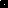 